tEMPLATE DEVELOPMENT RELEVANCE  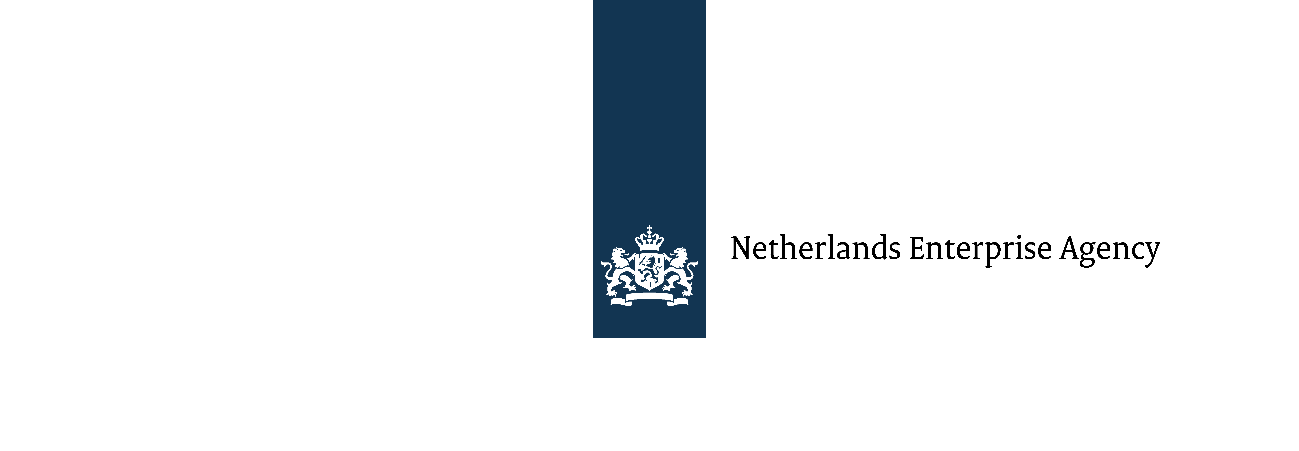 (DEMONSTRATION PROJECT)A DHI application in one of the DGGF countries must as a whole score positively on development relevance within three years after finalization of the subsidy. It is possible that the contribution to certain criteria remains neutral. However, an application may under no circumstances contain criteria that would end up scoring negative in the long run.Contribution to growth of local employmentHere it concerns the number of extra jobs that are created in the DGGF country within three years after finalization of the subsidy. Both directly in the primary company and indirectly at third parties like suppliers and customers. When the demonstrated technology is introduced on the target market, will this create extra jobs at local branches of the Dutch companies concerned, or extra jobs with distributors/agents? Describe what type of jobs are concerned and give an estimate of the amount of jobs that are foreseen within three years of introduction of the technology in the target market. Should certain jobs disappear because of this technology, please describe the reason for this.Explain whether and in what way direct employment at customers in the target market will increase should they invest in the demonstrated technology. Specify what type of functions are involved. Give an estimate of the amount of jobs that are foreseen within three years of introduction of the technology. Should certain jobs disappear because of this technology, please describe the reason for this.Explain whether and how employment at companies other than your customers will increase when the demonstrated technology is introduced on the target market. Think of local suppliers for instance. Give an estimate of the amount of jobs that are foreseen within three years of introduction of the technology. Give founded arguments. Should certain jobs disappear because of this technology, please describe the reason for this. CONTRIBUTION TO SUSTAINABLE TRANSFER OF KNOWLEDGEHere it concerns the increase of knowledge in the local business community thanks to the DHI subsidy. It concerns knowledge and skills in a broad sense like knowledge of production technology; product knowledge, management, logistics, marketing, standards and certification, export and import, bookkeeping and finance. Will the introduction of the demonstrated technology contribute to increase of knowledge/skills of personnel at local branches of the Dutch companies involved, or at distributors/agents on the target market. What kind of knowledge does it concern? How will said knowledge be transferred and how many people will be educated or trained within a period of three years after introduction of the technology on the target market?Will the introduction of the demonstrated technology contribute to the increase of knowledge/skills of the users of the technology on the target market? What kind of knowledge does it concern? How will said knowledge be transferred and how many people will be educated or trained within a period of three years after introduction of the technology? (Specify the number of customers and number of trained employees)Will the introduction of the demonstrated technology contribute to the increase of knowledge/skills of other companies other than the potential users of the technology on the target market? What kind of knowledge does it concern? How will said knowledge be transferred and how many people will be educated or trained within a period of three years after introduction of the technology? IMprovement of local production powerThis concerns the extent to which the local business community becomes stronger through the project. That can result in higher production or in products of a higher quality that makes new market sales possible (for instance export). Does the introduction of the demonstrated technology contribute substantially to the sustainable local development through improvement of local production power? Think of quality improvement, productivity increase, production increase and cost savings. Give a founded explanation where this improvement of production power will take place. 